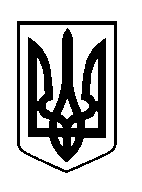 ШОСТКИНСЬКА РАЙОННА РАДАСЬОМЕ СКЛИКАННЯДВАДЦЯТЬ ВОСЬМА СЕСІЯР І Ш Е Н Н Ям. ШосткаРозглянувши подану Шосткинською районною державною адміністрацією Програму економічного і соціального розвитку Шосткинського району на 2019 рік та наступні 2020-2021 роки, керуючись статтею 43 Закону України «Про місцеве самоврядування», районна рада вирішила:Затвердити Програму економічного і соціального розвитку Шосткинського району на 2019 рік та наступні 2020-2021 роки (додається).Організацію виконання Програми економічного і соціального розвитку Шосткинського району на 2019 рік та наступні 2020-2021 роки покласти на Шосткинську районну державну адміністрацію.Контроль за виконанням даного рішення покласти на постійні комісії районної ради.Голова	В.О. Долиняк